Show this coupon and receive 10% off your entire order, not valid with any other offer. Limit one coupon per party. Valid at any Belgicans location.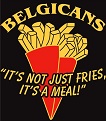 